                               Římskokatolická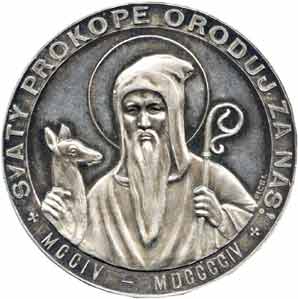                                      farnost sv. Prokopa                                       ve Vamberku           červenec/srpen 2022     	           ZPRÁVIČKY  Č. 7/8Daleká cesta za Pannou MariíTak pěkně jsme měli naplánovanou pouť na Jasnou Horu do Čenstochové. Nějak dojedeme do Mohelnice a odtud tradá po dálnici až do cíle. A přišel čtvrtek, dva dny před akcí, a studená sprcha od dopravce, po dálnici to nepůjde! Množství telefonátů těm, kdo měli přistoupit v Potštejně, Libchavách, Ústí n.O… Nastalo sobotní ráno, do autobusu na vambereckém náměstí se pomalu trousily postavy čenstochovéchtivých. Úderem páté se vozidlo dalo do pohybu ve směru Náchod, Kladsko, Opolí atd. Měli jsme se dostavit k infocentru na Jasné Hoře v 10.45 a opravdu jsme tam v tu dobu dorazili! Všichni účastníci obdrželi naslouchátko, jelikož Jasná Hora byla v obležení poutníků a tohle byl jediný způsob, jak ve změti jazyků slyšet výklad průvodce. Viděli jsme baziliku Svatého Kříže a Narození Matky Boží z přelomu 17. a 18. století, která náleží k nejhezčím barokním dílům v Polsku. rytířský sál s obrazy z historie kláštera, klenotnici s množstvím zlatých a stříbrných předmětů a votivních darů, Muzeum šestistého výročí s artefakty vytvořenými v koncentračních táborech. Křížová cesta zvnějšku lemující hradby je dílem architekta a sochaře z počátku 20. století.Jasná Hora je hlavním poutním místem v Polsku, které každý rok navštíví miliony poutníků. Mnoho z nich připutuje pěšky z různých koutů země. Klášter na Jasné Hoře založený v roce 1382 ukrývá v kapli Matky Boží obraz Černé Madony Čenstochovské, opředený mnoha zázraky. Čenstochovská Panna Maria není jen symbolem náboženským, ale také národním, symbolem nezávislosti Polska.A v této kapli před milostným obrazem sloužil náš pan farář mši svatou. Díky poctivé přípravě akce jsme mohli bohoslužbu prožít přímo před oltářem. Tam každý mohl předložit své prosby o přímluvu a poděkování naší Matce a Bohorodičce. Odpolední čas trávil každý podle svého gusta. Na zpáteční cestu jsme se vydali v 17.45. Čekalo nás 5,5 hodiny jízdy po stejné trase jako ráno. Drobné obtíže jsme mohli přijmout jako oběť za naši pouť, vždyť pouť by neměla být úplně bez problémů. Ave Maria!Svaté přijímáníPři svatém přijímání může člověk pozvat do svého srdce Pána Ježíše. Svaté přijímání je nejlepší pokrm pro duši, je to to nejlepší, co nám Bůh nabízí – sám sebe.Účinky:Rozmnožuje v duši nadpřirozený životOčišťuje od všedních hříchůOchraňuje nás před smrtelným hříchemZbavuje nás špatných náklonnostíDává chuť vytrvat v dobrémJe zárukou vzkříšení, semínkem k věčnému životuKdo jej může přijmout:Ten, kdo nemá těžký hříchTen, kdo věří ve skutečnou přítomnost Krista v EucharistiiKdo o něj stojíKdo zachoval hodinu před svatým přijímáním eucharistický půst (existují výjimky)Lesní pouť Antoníčkovská pouťLetošní pouť ke svatému Antonínovi pod Vyhlídkou se nesla v duchu teplého slunečného počasí. Pěší poutníci byli dva. U mariánského sloupku v polích přibylo několik motorizovaných. Při vstupu do lesa byla přes cestu natažená zákazová páska. Pět mohutných padlých smrků znesnadňovalo cestu. A u svatého Antonína v lesním stínu už nestačily prsty obou rukou na spočítání všech účastníků. Pan farář sloužil mši svatou za farníky i celé město. Je to naše malá pouť na milém místě.OslavaPoslední středa v červnu, při večerní mši svaté ze slavnosti apoštolů Petra a Pavla pan farář děkoval za 35 let kněžství a požehnal dětem na prázdniny. Poté byli všichni pozváni na faru, kde se slavilo životní jubileum P. Pawla i výročí kněžství. Kromě našich farníků přijely panu faráři popřát i rodiny z jeho první české mise (Pastviny, Klášterec a okolí). Schylovalo se k bouřce, proto jsme seděli pod střechou na faře. Hezké posezení s milými lidmi, které bude pokračovat na slavnost sv. Cyrila a Metoděje od 12:00!Zkušenost s BohemMoc rád si někdy vyjedu na celý den na cyklistický výlet. Tentokrát jsem se vlakem vydal do Náchoda a odtud na kole do Chudoby (Kudowa-Zdrój). Chtěl jsem poznat zase kousek Kladska, které už mám v sedle bicyklu celkem projeté. Cestou sta zatáček jsem vystoupal do sedla pod Hejšovinou a odtud sjel do Nové Rudy. Dalšími kopci na cestě byly Soví hory, za nimiž mne čekalo městečko Stříbrná Hora. Další zastávkou byla Bělava. Zde stojí kostel Božího Těla, právě jej zdobili na slavnost, která se konala následujícího dne. Z Bělavy jsem se začal po obědě vracet k domovu. Znovu jsem se přehoupl přes Soví hory a při sjezdu se ozvala rána prasklé duše. Což o to, nářadí i novou duši jsem měl s sebou, horší bylo, že se utrhl okraj ráfku, kolo bylo nepojízdné. Vydal jsem se pěšky z kopce a usilovně přemýšlel, co dál. Na vlak do Kladska nějakých deset, patnáct kilometrů. Neměl jsem potuchy, kdy jede poslední vlak, abych se dostal domů. Navíc, mobil vybitý (moje chyba, že jsem jej večer nenabil). Při tomhle přemítání říkám: „Pane Bože, jsem v koncích, nevím, jak se dostat domů. Prosím, pomoz mi.“ Neuplynula snad ani minuta. Zastavilo auto a řidič se ptá, zda mi může nějak pomoci. Byl to řemeslník, který se vracel z práce domů. Sklopil zadní sedadla, naložili jsme moje chromé kolo a mohli jsme jet. Přestože bydlel v Polanici, ochotně mne zavezl před nádraží do Kladska a nabídl i mobil, kdybych si potřeboval zavolat. Zjistil jsem, že za deset minut mi pojede vlak do Lichkova! Jízdenky se na nádraží neprodávaly. Nastoupil jsem do příjemně klimatizované moderní soupravy a chtěl si koupit u průvodčí jízdenku a poplatek za kolo. Chvilku jsme se bavili, a když zjistila, že pracuju na dráze, mávla rukou a cestoval jsem bez zaplacení. V Lichkově už čekal přípoj do Letohradu a po 18. hodině jsem přišel ze Záměle domů. Děkuji Ti, Pane, že ses postaral!							Miroslav BergerChválímeDěkujeme všem, kdo jakkoli přispěli k výzdobě našich kostelů na slavnost Božího Těla a zajistili průvodcovskou službu při Krajkářských slavnostech ve Vamberku.Pro zasmáníDva přátelé, lékař a zvěrolékař, se jednou přeli o tom, čí povolání je těžší. Zvěrolékař tvrdil, že jeho, jelikož mu nemocné zvíře nemůže říct, co mu schází. Lékař zase prohlašoval, že jeho zodpovědnost je daleko větší. Diskuze nebrala konce a stejně se na ničem nedohodli. Asi za měsíc dostal zvěrolékař chřipku. Manželka povolala k nemocnému přítele lékaře. „Tak copak, copak, kamaráde, co ti schází?“ Jenže nemocný dosud na spor nezapomněl, a tak jen udělal: „Bůůů… Bůůůů.“ Lékař ani nemrkl, prohlédl pacienta, napsal recept a podal ho manželce se slovy: „Helenko, tohle mu dávej týden do nápoje. No a když to nepomůže, nezbude nic jiného, než ho nechat utratit!“Vážení farníci a přátelé. Tento rok místo jednoho Odpoledne s farářem v srpnu koná se Odpoledne s farářem u příležitosti mého životního jubilea a 35. výročí kněžského svěcení a mých křestních a biřmovacích patronů svatých Petra a Pavla  (první bylo ve středu 29. 6. 2022) a pokračuje v den svatých Cyrila a Metoděje v úterý 5. 7. 2022 v 12:00 mší svatou v kostele sv. Prokopa ve Vamberku. Po společné liturgii bude posezení všech na farní zahradě ve Vamberku do cca 17 hodin. Proto, že fara v Rybné je připravená pro uprchlíky z Ukrajiny setkání se budou konat ve Vamberku na faře a farní zahradě. A proto, že jsou zváni farníci nejenom z Vamberka, Potštejna, Rybné n.Zd. ale také z Kunvaldu v Č., Českých Petrovic, Klášterce n.Orl., Opatovic n.L., Dřítče a Starých Ždánic jsou dva termíny. Těším se na společně prožité odpoledne. Už teď děkuji všem za pomoc v přípravě našeho setkání, za přípravu občerstvení, místností a posekání zahrady a ostatní práce, nezapomínám poděkovat i za úklid fary po setkání. Všem za přání a dárky- Pán Bůh zaplať. Děkuji. P.dr.Pawel Nowatkowski THDr., farář Pouze pro potřebu farnosti Vydává: Římskokatolická farnost Vamberk, Husovo náměstí 85, 517 54 Vamberk,Číslo účtu u ČS: 124 303 2319/0800Telefon: 605 741 845, 731 604 640, www.farnostvamberk.cz;email: fara.vamberk@seznam.czKontaktní osoby: P. ThDr. Pawel Nowatkowski, Iva Bergerová.                          Úřední hodiny na faře: o prázdninách po telefonické domluvě